JÍDELNÍČEK SRBEČ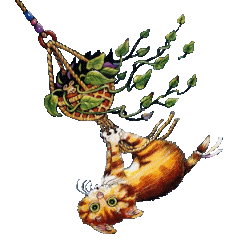 23. 4. – 27. 4. 2018 Pondělí         Polévka:  zeleninová s bulgurem (1,9)  23. 4.            Hl. jídlo : krůtí na paprice, těstoviny (1,3,7)Obsahuje alergeny: viz pokrm…………………………………………………………………………………………………………………………………………..Úterý             Polévka: hrstková (1,9) 24. 4.             Hl. jídlo : pečené kuřecí stehno, brambory (7)Obsahuje alergeny: viz pokrm……………………………………………………………………………………………………………………………………………Středa           Polévka:  bramborová (1,9)   25. 4.           Hl. jídlo : hrachová kaše s cibulkou, párek, kyselá okurka (1)Obsahuje alergeny: viz pokrm                 ……………………………………………………………………………………………………………………………………………Čtvrtek         Polévka : zeleninová s krupicí (1,9)  26. 4.          Hl. jídlo : moravský vrabec, bramborový knedlík, špenát (1,3) Obsahuje alergeny: viz pokrm……………………………………………………………………………………………………………………………………………Pátek          Polévka : kuřecí vývar s nudlemi (1,3,9)  27. 4.          Hl. jídlo : hovězí znojemská, rýže (1)Obsahuje alergeny: viz pokrm……………………………………………………………………………………………………………………………………………Změna jídelníčku vyhrazena!Přejeme dobrou chuť !Strava je určena k okamžité spotřebě!